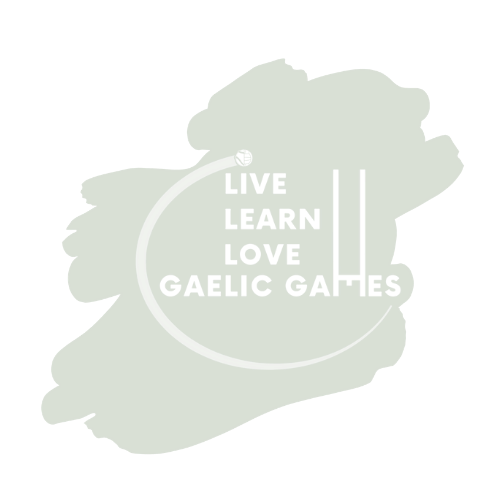 Decision MakingTeam PlayAge4 & UnderFun games full of enjoyment helping new players feel welcome and confident as we try to encourage them to give Gaelic games a goImprove listening skills following instructions for short & varied circuits with very small groups and try to learn names and recognise their team mates and coaches. Begin to identify that they play for a team / club where we all focus on helping one anotherFun games full of enjoyment helping new players feel welcome and confident as we try to encourage them to give Gaelic games a goImprove listening skills following instructions for short & varied circuits with very small groups and try to learn names and recognise their team mates and coaches. Begin to identify that they play for a team / club where we all focus on helping one anotherAge 4 & 5-2v1 Piggy in the middle: who to pass to? Make yourself big when retrieving ball? -Aim into / at intended target (large area)-Zones used in games to help to avoid bunching / shows players where to go -2v2 / 3v3 / 4v4 small sided games with focus on ALL players getting as many touches as possible. Identifying players in their teamUnder7s-2v1 / 3v1 Piggy in the middle: when to pass? Positioning to retrieve ball? -Aim into / at intended target (more focused)-Zones used in games to encourage early positional sense / help to avoid bunching-2v2 / 3v3 / 4v4 small sided games with focus on ALL players getting as many touches as possible. Begin to look for team mates in-playUnder9s-Encourage players to move into space-Develop as ‘head up’ players. Partake in a range of games which require you to look up-Zones used in games to promote positional understanding-Opportunities for ALL players to play all positions and compete in a range of defending and attacking experiences -3v3 / 4v4 / 6v6 / 7v7 MAX small sided gamesUnder11s-When in possession, scan options: Pass, travel or shoot? Off ball: Mark opponent or be an option? -Conditioned games to develop-Support team mates in attack and defence. Making supporting runs off the ball, tracking opposition runners etc. –Training games with a particular focus: scoring points/goals, defending, keeping possession etc. Games up to 11v11 MAXUnder13s-Conditioned games which create greater pressure in decision making both maintaining and gaining possession –Understanding that individual decisions impacts entire team -Encouraging and supporting team mates vocally, becoming leaders on the field-Working as a team to create space when in possession of the ball / to deny space when the opposition have possession. –Agreeing on buzz words / cues to help team in doing so –All players get game time in matches Under15s-Aware of the specific responsibilities associated with each playing position. –Experience and enhance decision making in game scenarios in different areas of the pitch-Use both width & depth in attack when in possession and supporting the play -Ensuring team mates have options when maintaining possession -16 games per yr-Delay, deny and dispossess when defending –Experience zonal defending-Begin to agree as a team on kick out strategies / plays and know their rolesUnder17s-Back v Forwards with various overloads to challenge decision with time constraints, limited space / options etc. –Regular group feedback with team evaluating-improving-Challenge players to adapt to a number of playing styles. –Players problem solve to come up with solutions how they should adapt to playing against: a sweeper, packed defence etc. –Conditioned games used to work on own team’s systems of play and their roles within these –Discuss & suggest best tactics for specific opponents